This is the miniature version of the IS 12. The 12 volt polarised double pole relay is a simple to fit module wherever a dry contact, voltage free switching is required. It is ideal for low current low voltage switching i.e. CCTV systems, industrial control systems and many other applications. The double pole relay is rated at 2 Amps complete with LED indication. It is supplied as an individual unit or in a strip of 4 modules.We recommend IS Sticky Feet Size A, self-adhesive mounting pillars to ensure a neat fixing.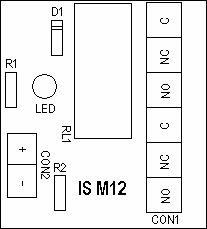 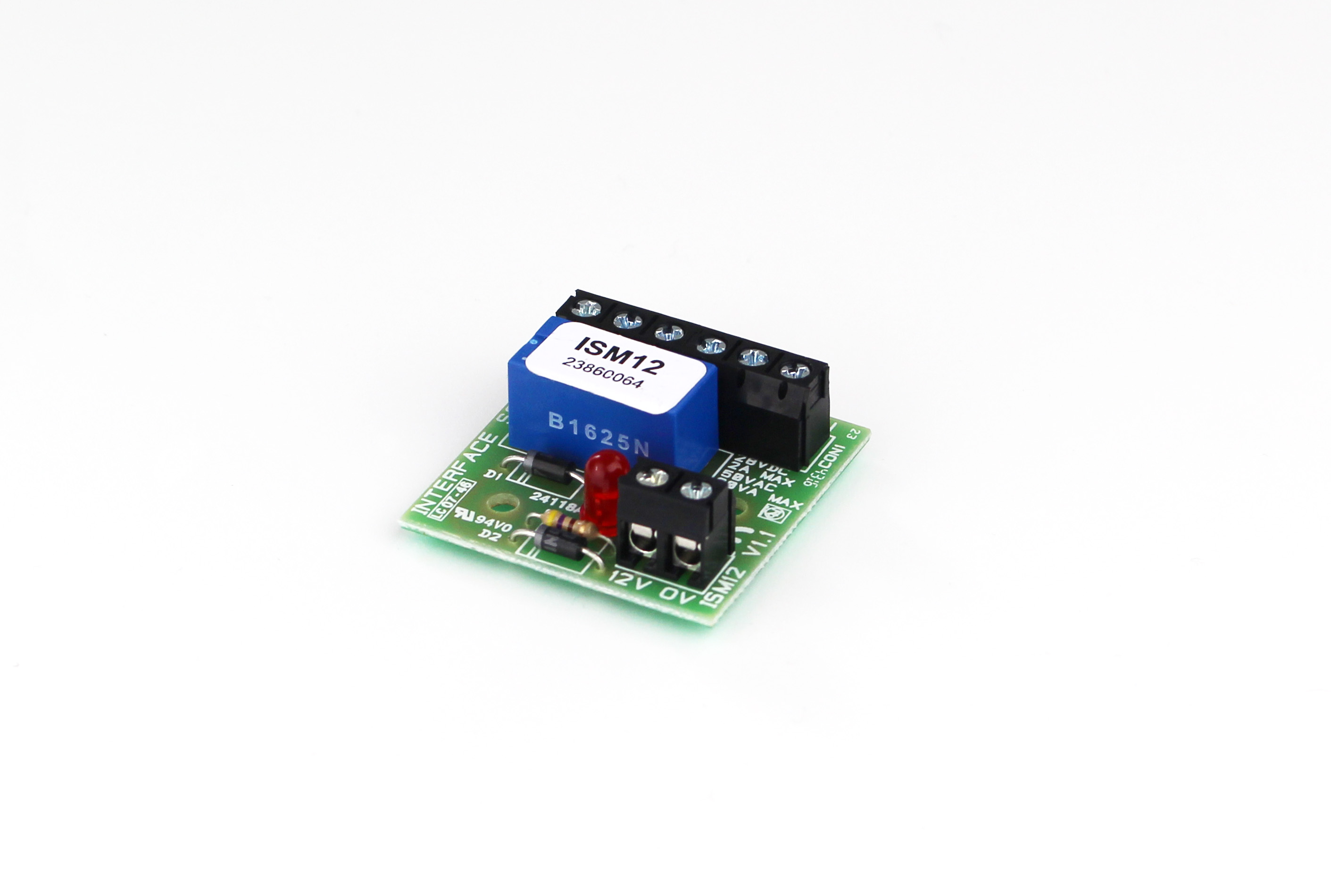 Supply Voltage12 Volts DCCoil Resistance285 OhmsNominal Current60 mADouble Pole Relay rated at2 Amps at 30 V DC
minimum 10 mADimensionsSingle:37m (W)37mm (L)16mm (H)Strip of 4:37m (W)150mm (L)16mm (H)Packing WeightSingle: 30gStrips of 4: 68g